Lieblingsapotheke   Lieblingsapotheke auswählen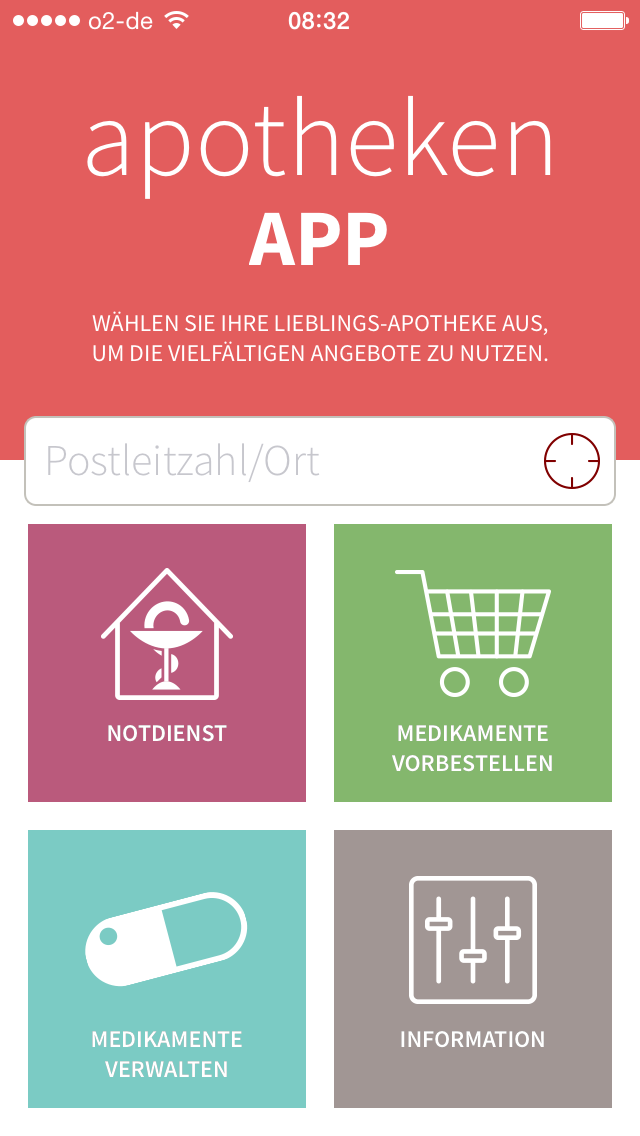 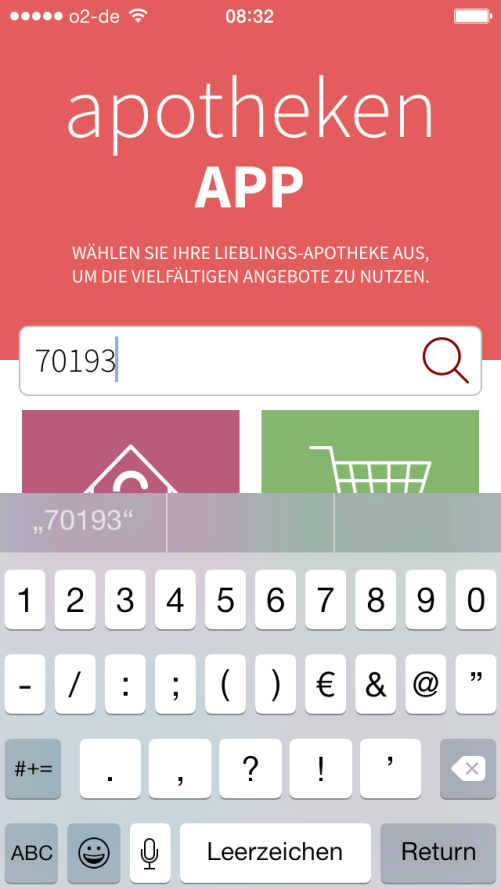 Lieblingsapotheke auswählen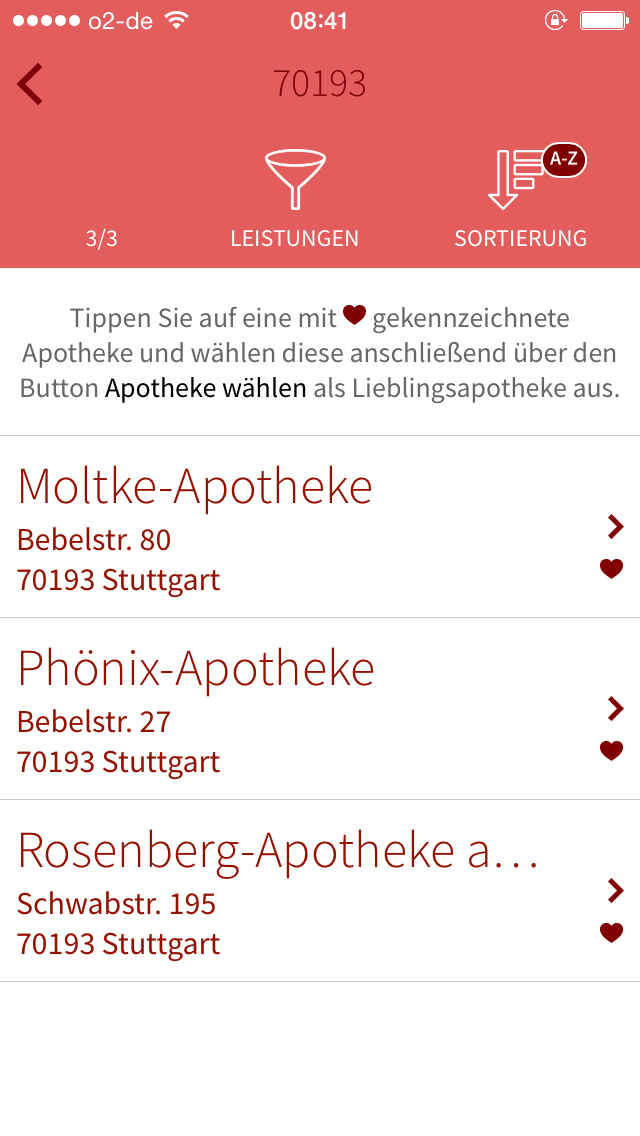 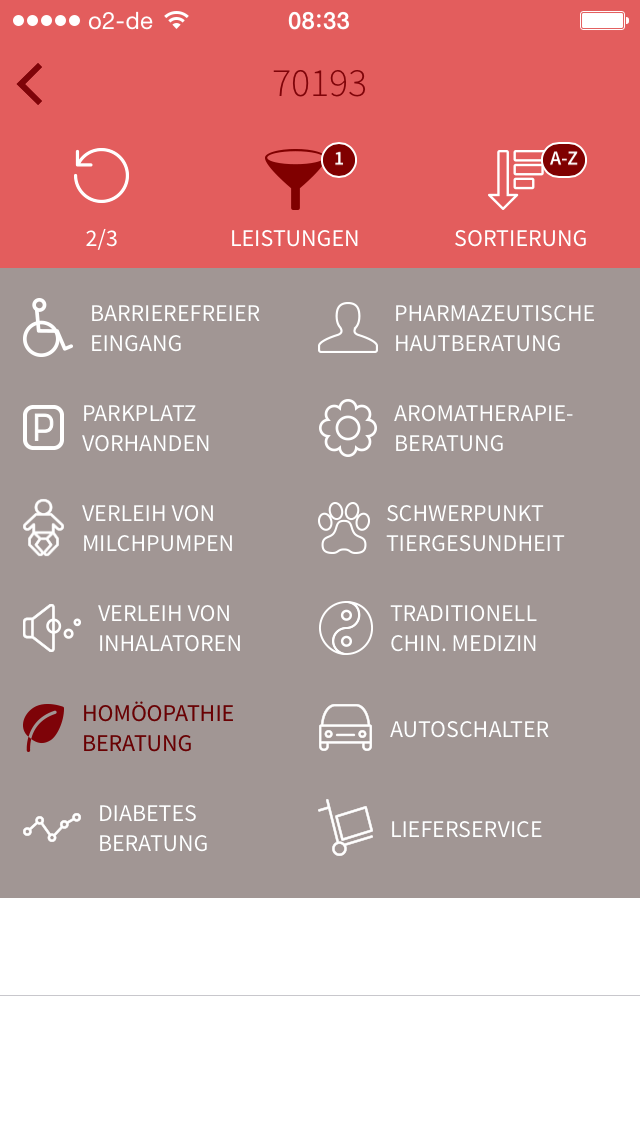 Lieblingsapotheke als Startscreen in der ApothekenApp: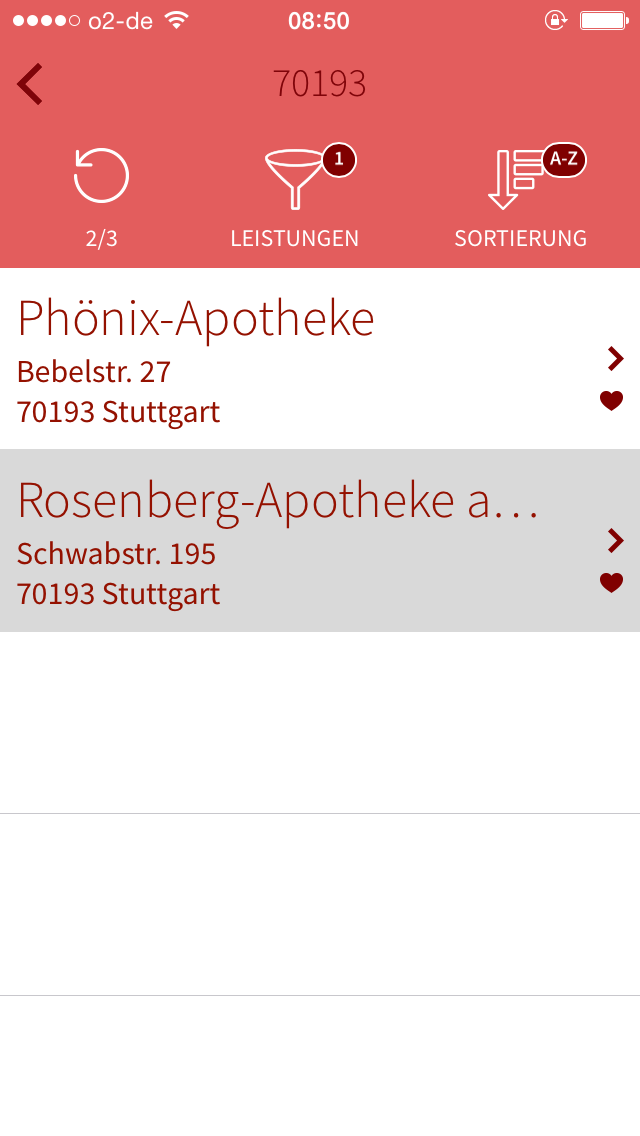 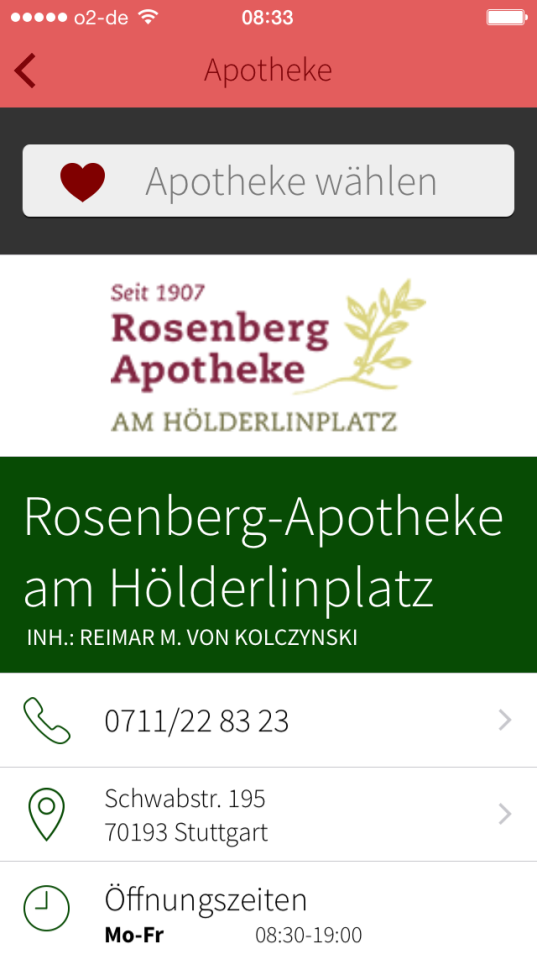  Ihre Lieblingsapotheke 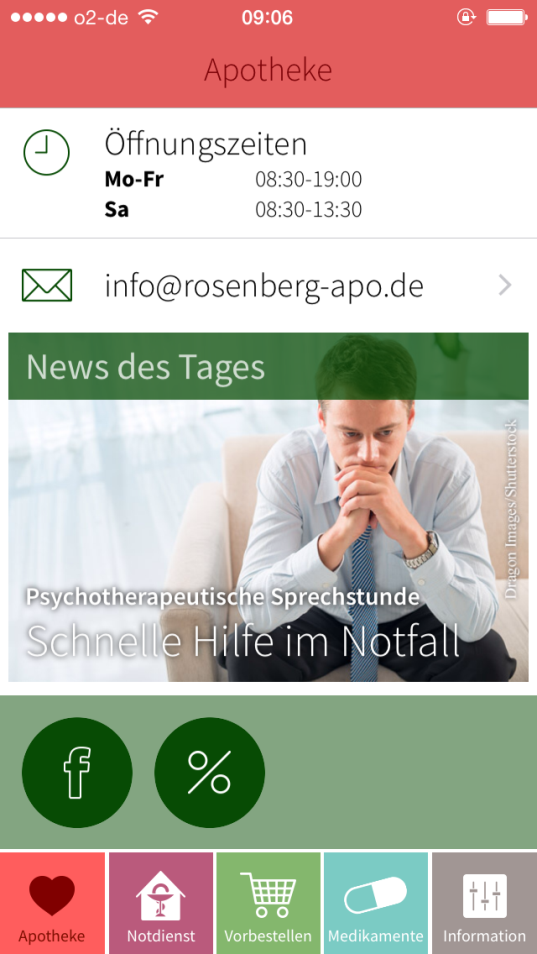 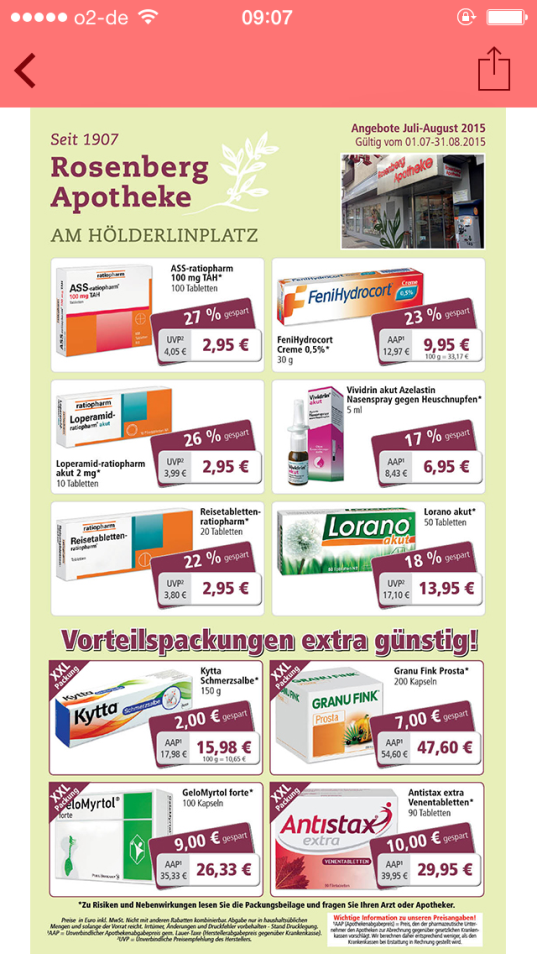 NotdienstNotdienstsuche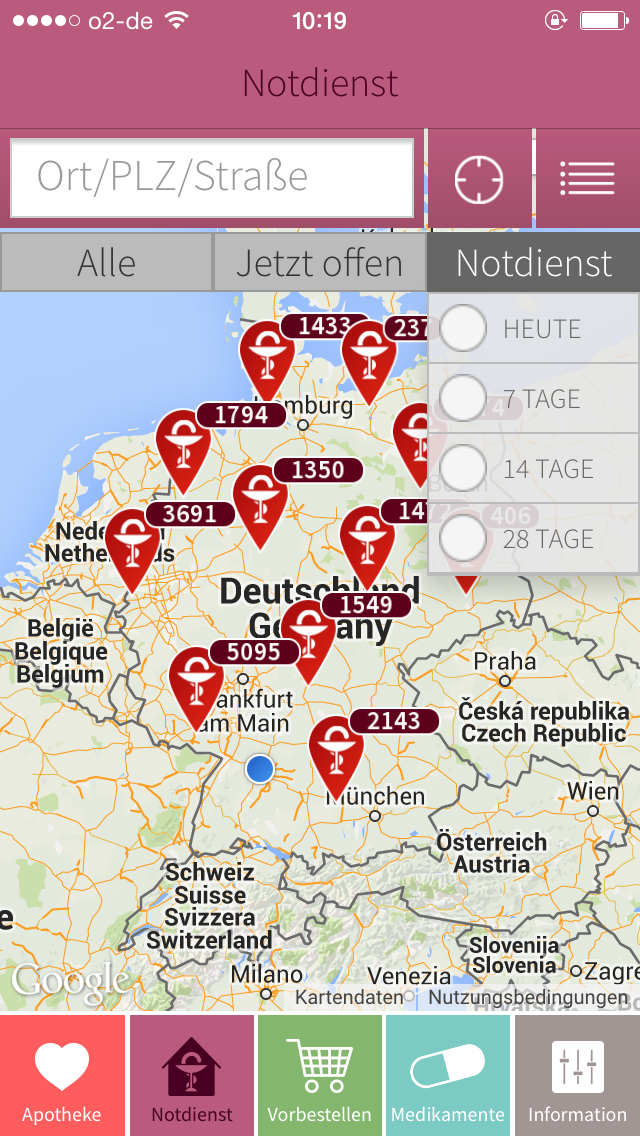 Notdienstanzeige         Ansicht: Karte 										       Ansicht: Liste 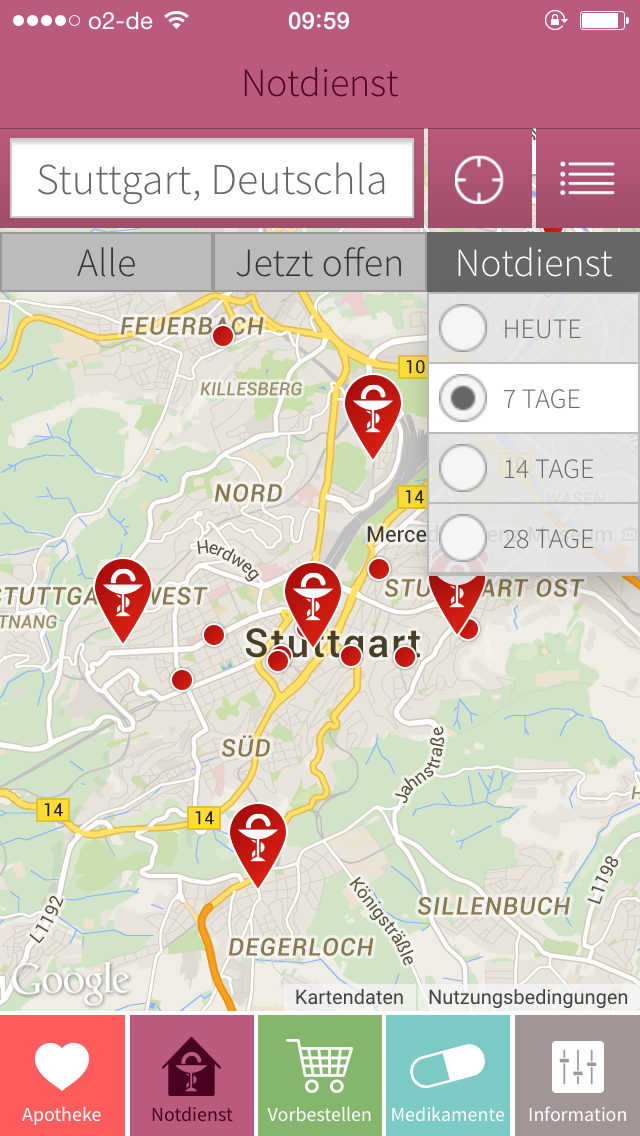 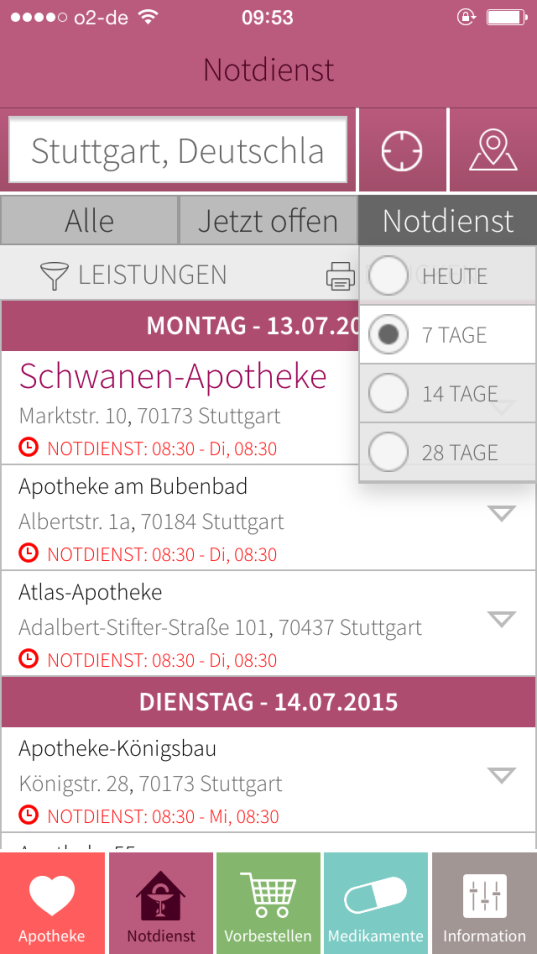 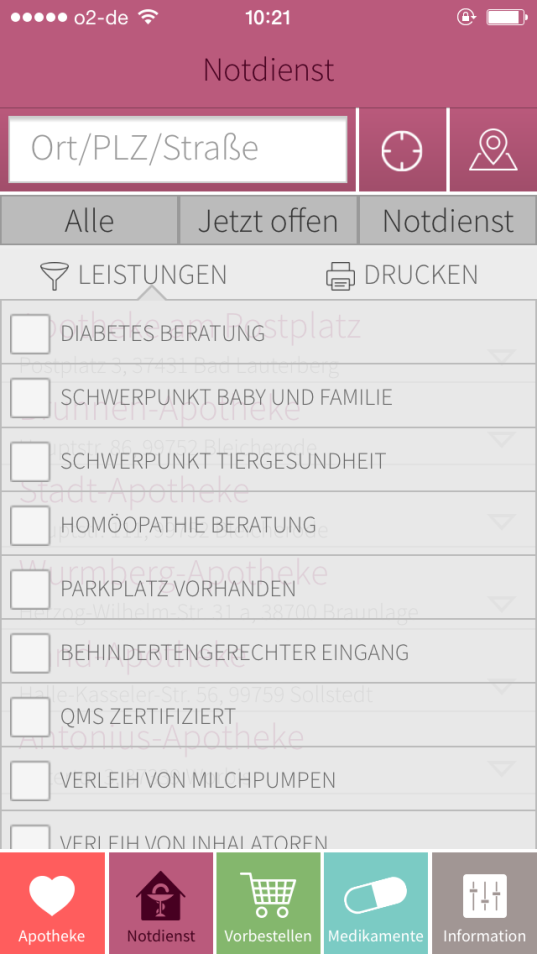 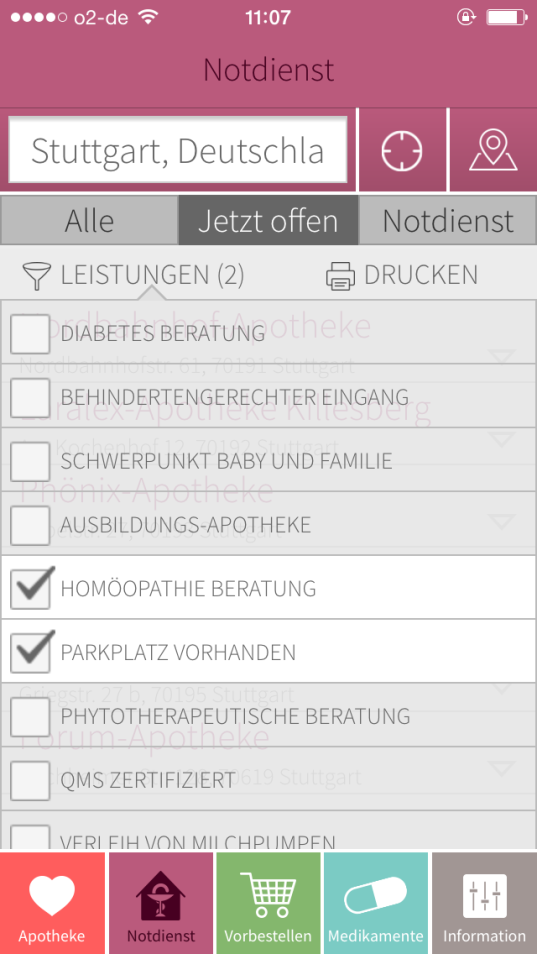 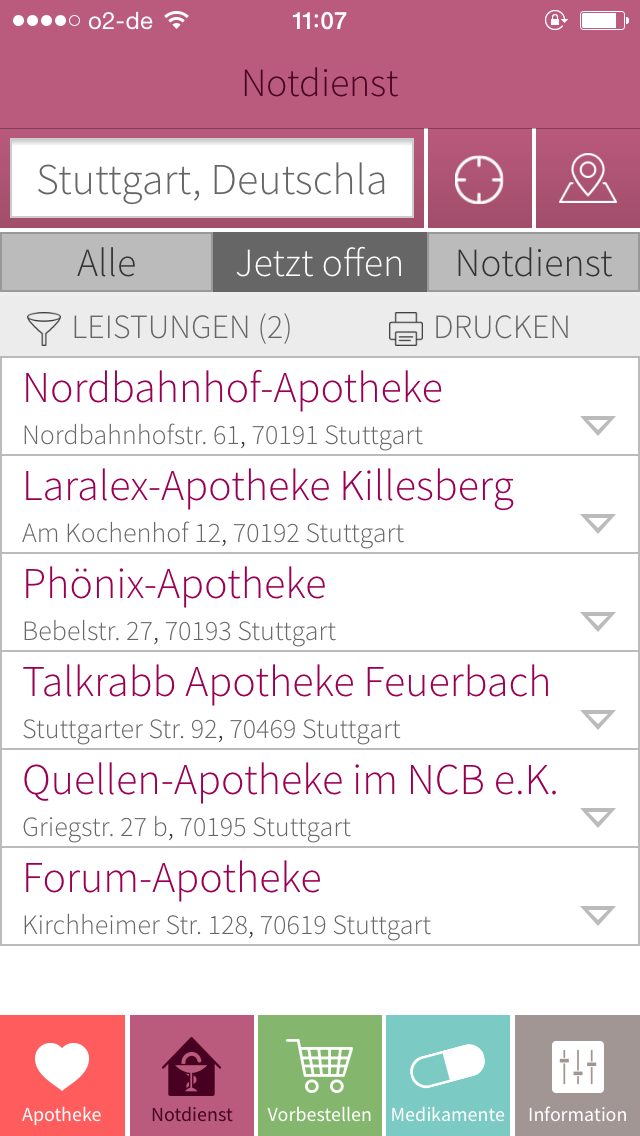 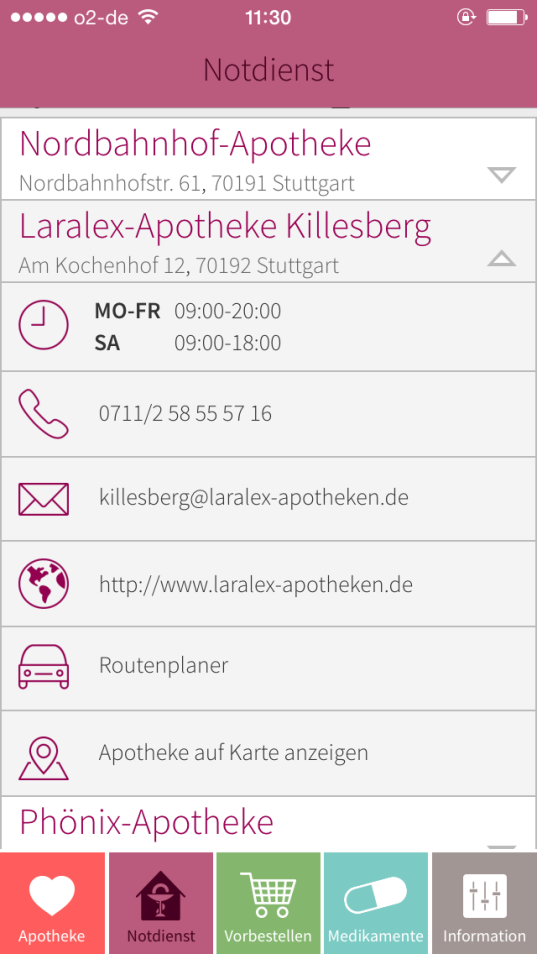 Vorbestellung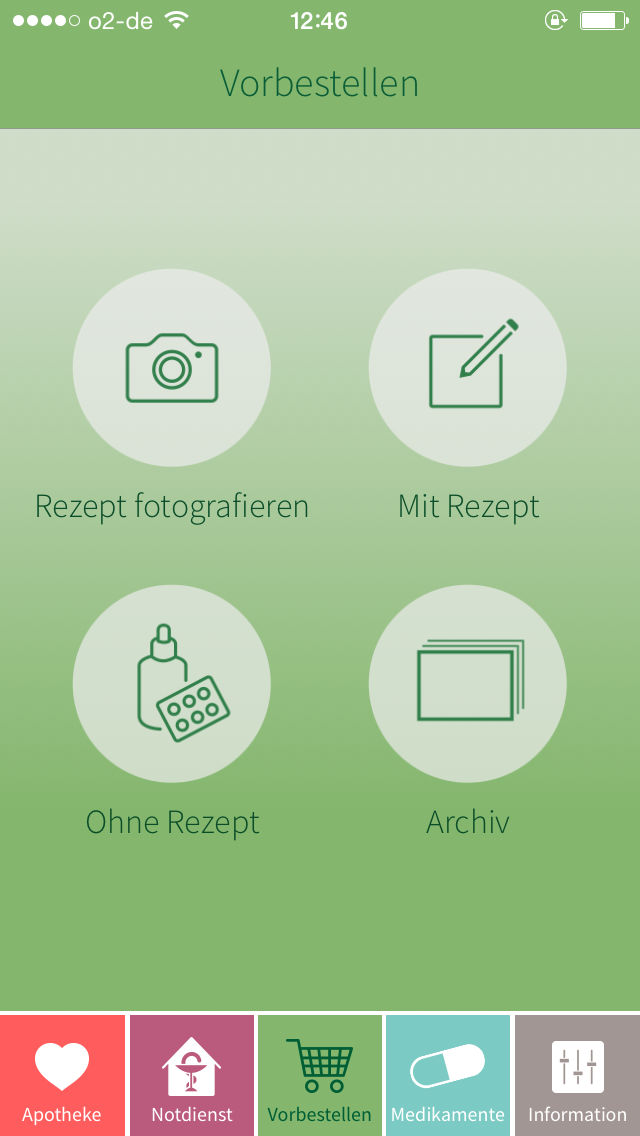 Rezept fotografieren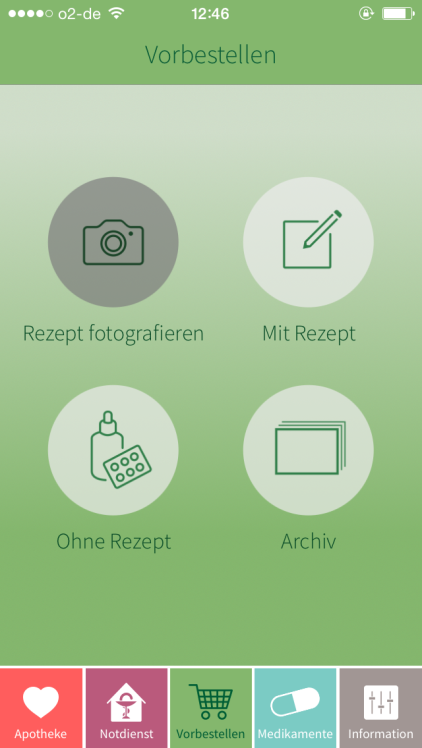 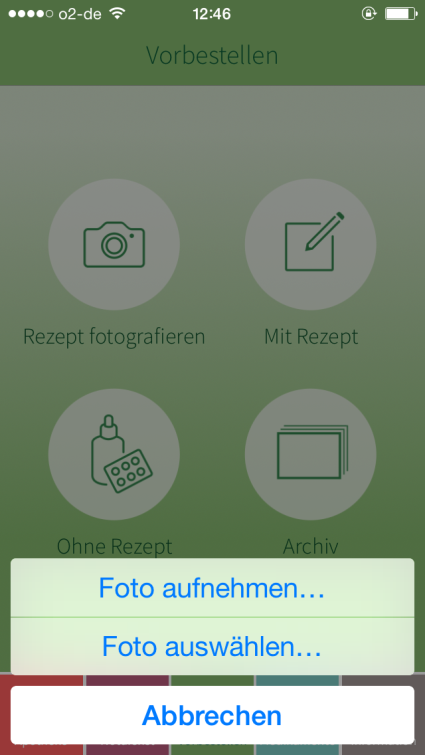 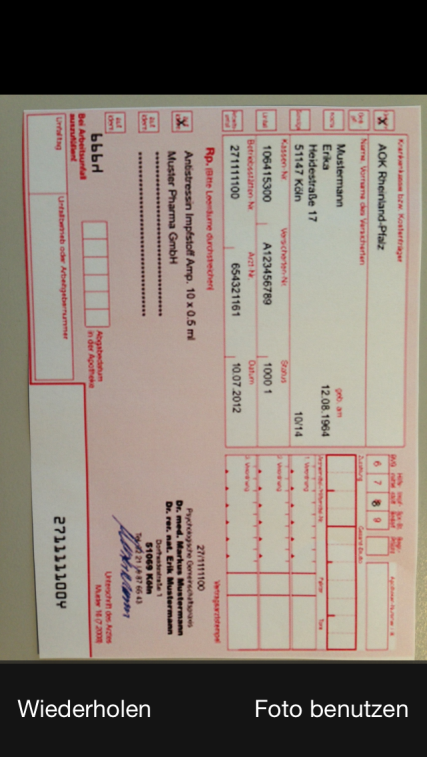 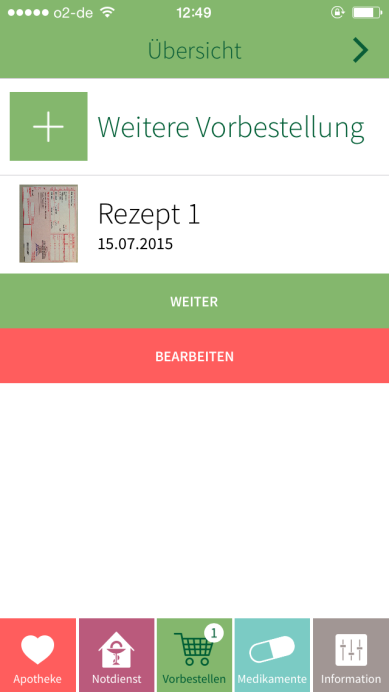 3.2/ 3.3 Vorbestellung mit/ohne Rezept„Verpackung fotografieren“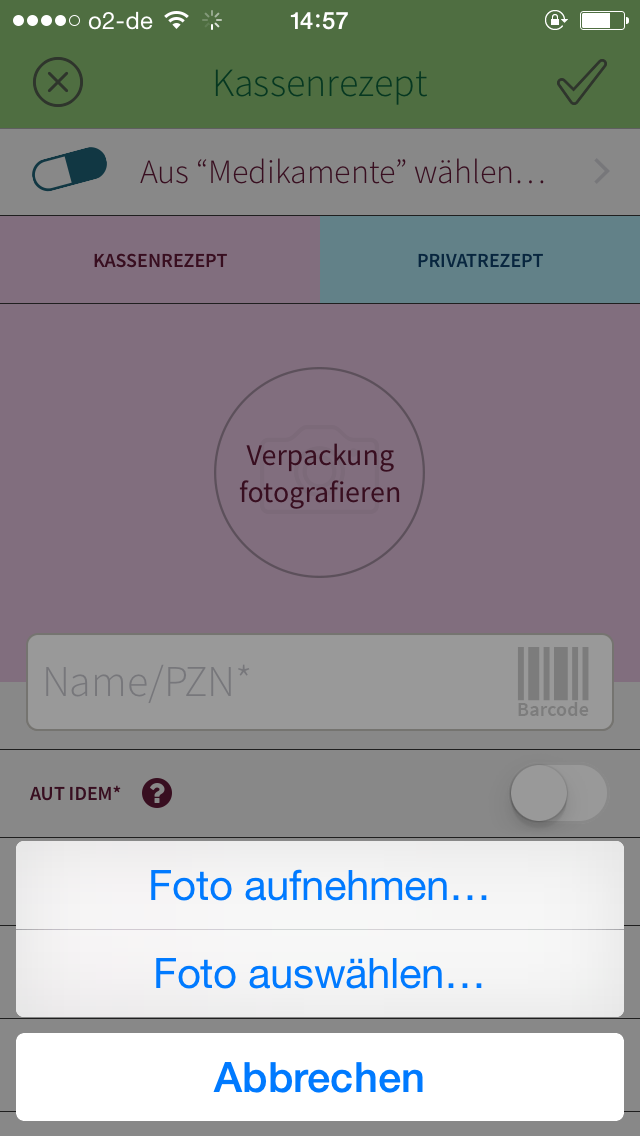 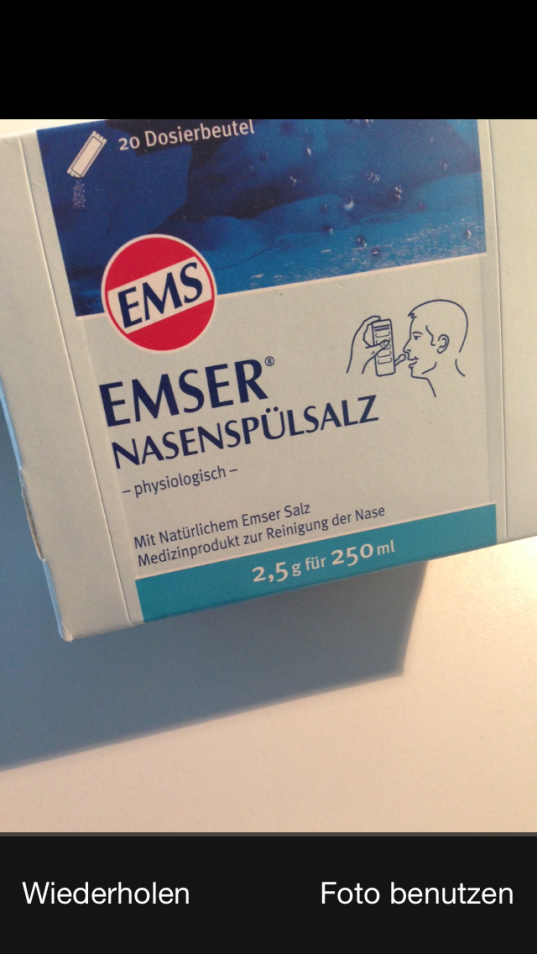 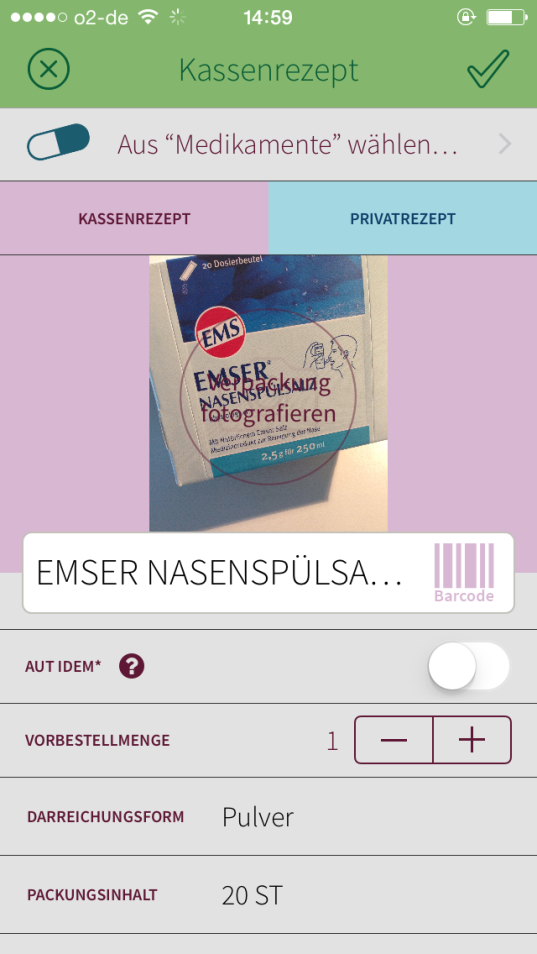 Name /PZN des Medikaments eingeben											Entweder Name des Medikaments oder PZN eingeben 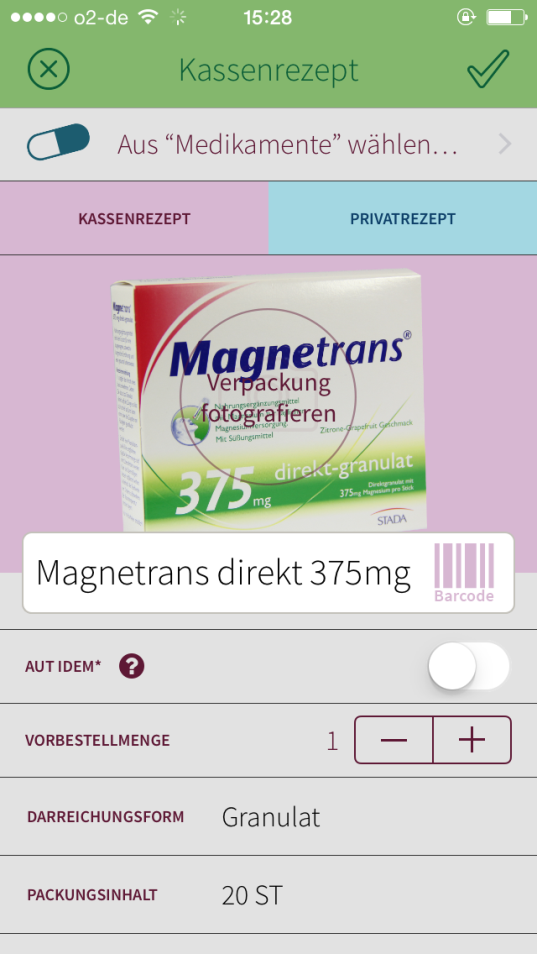 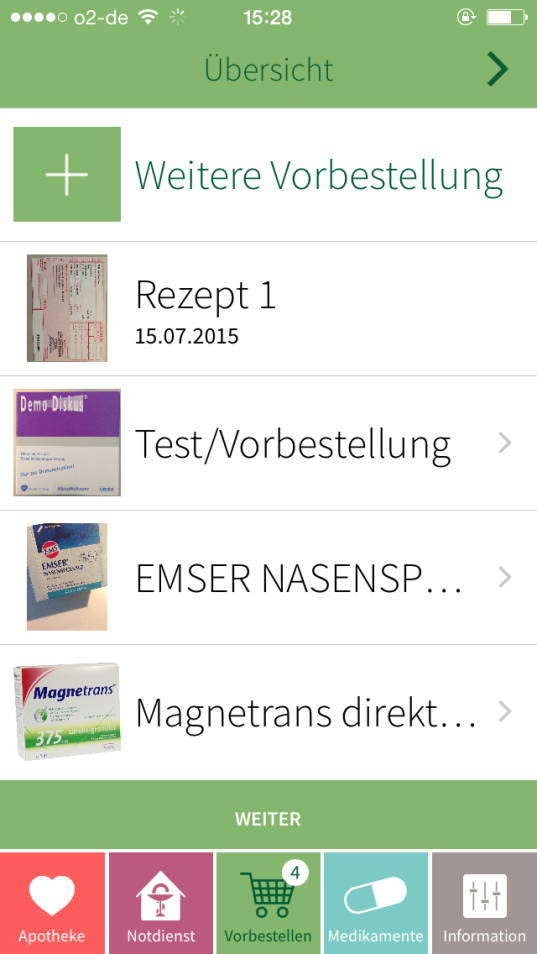 Barcodefunktion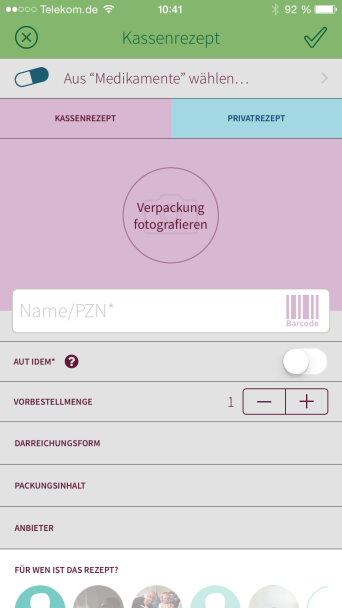 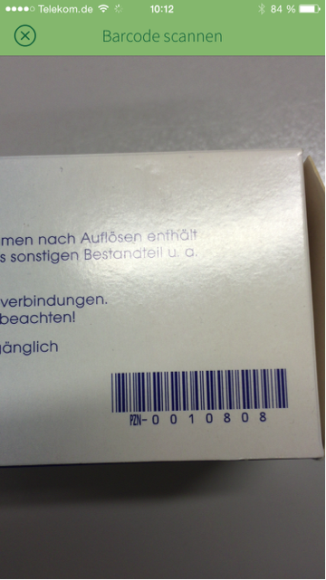 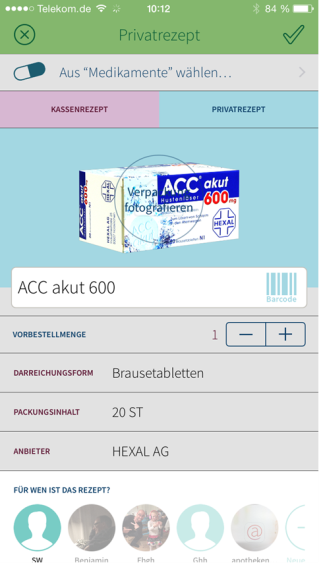 3.4 Archiv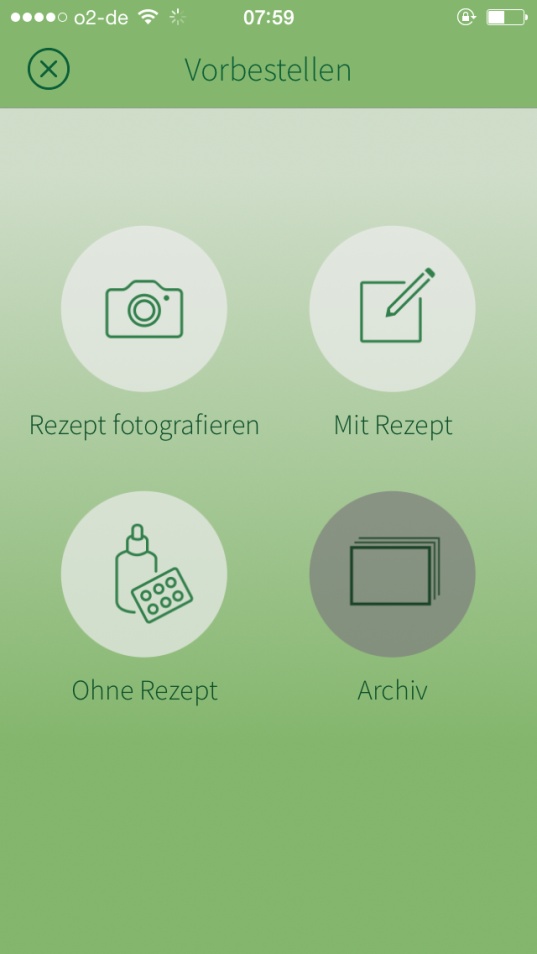 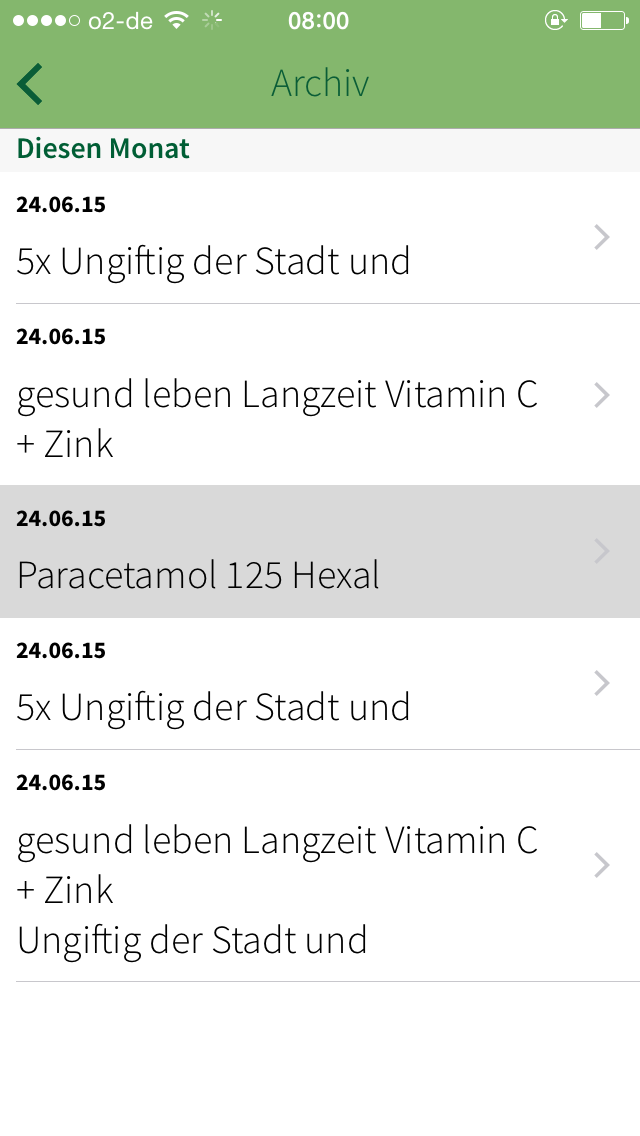 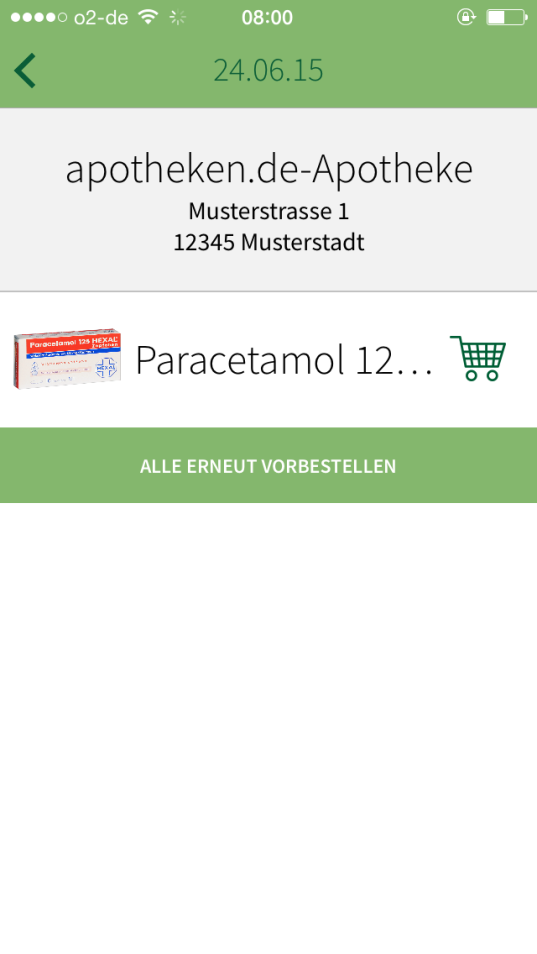 3.5 Vorbestellungen absenden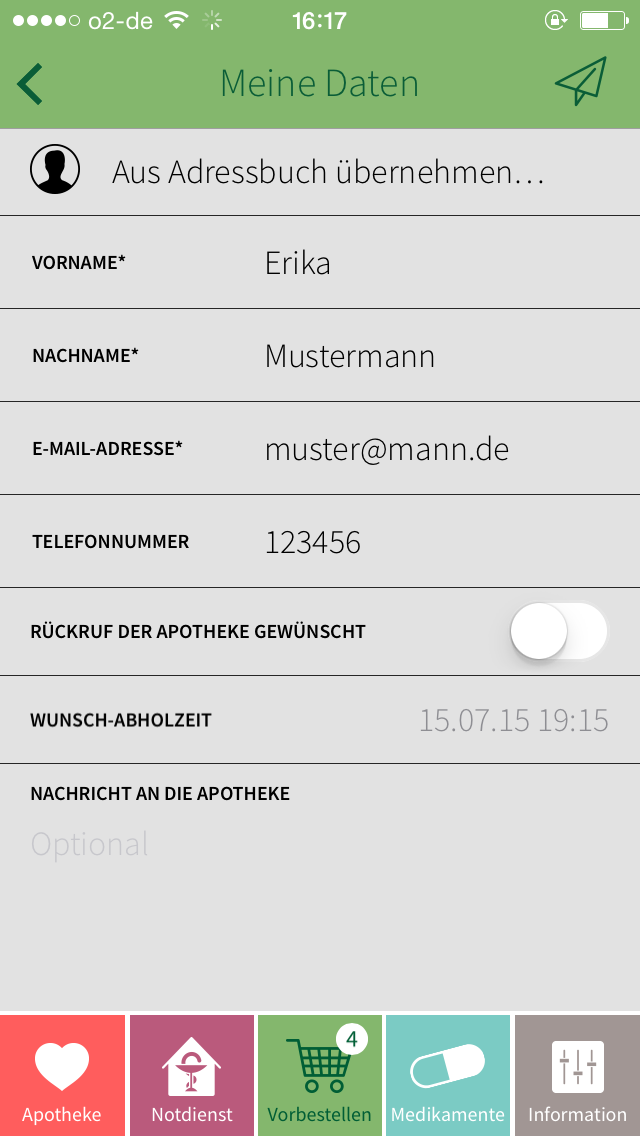 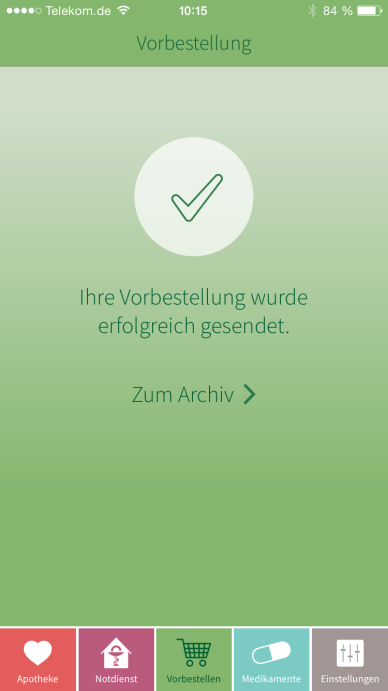 Medikamente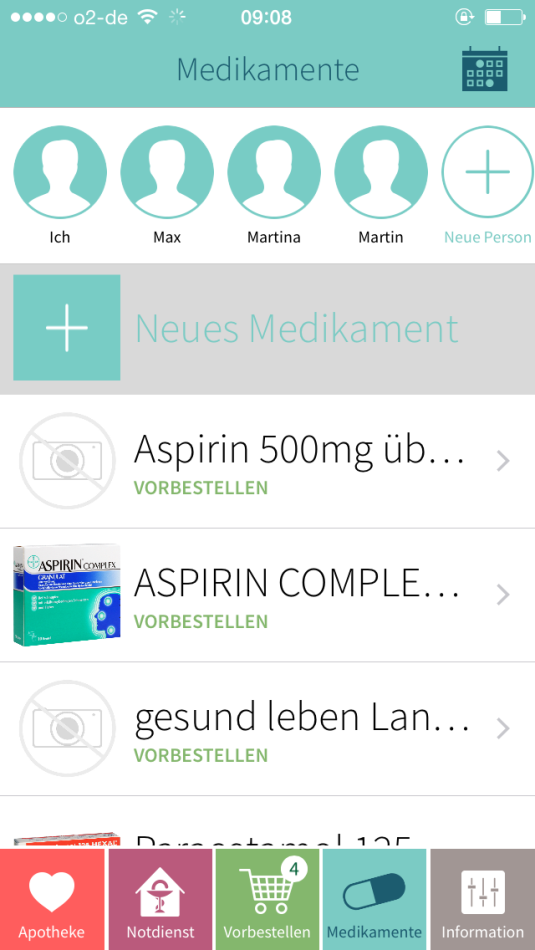 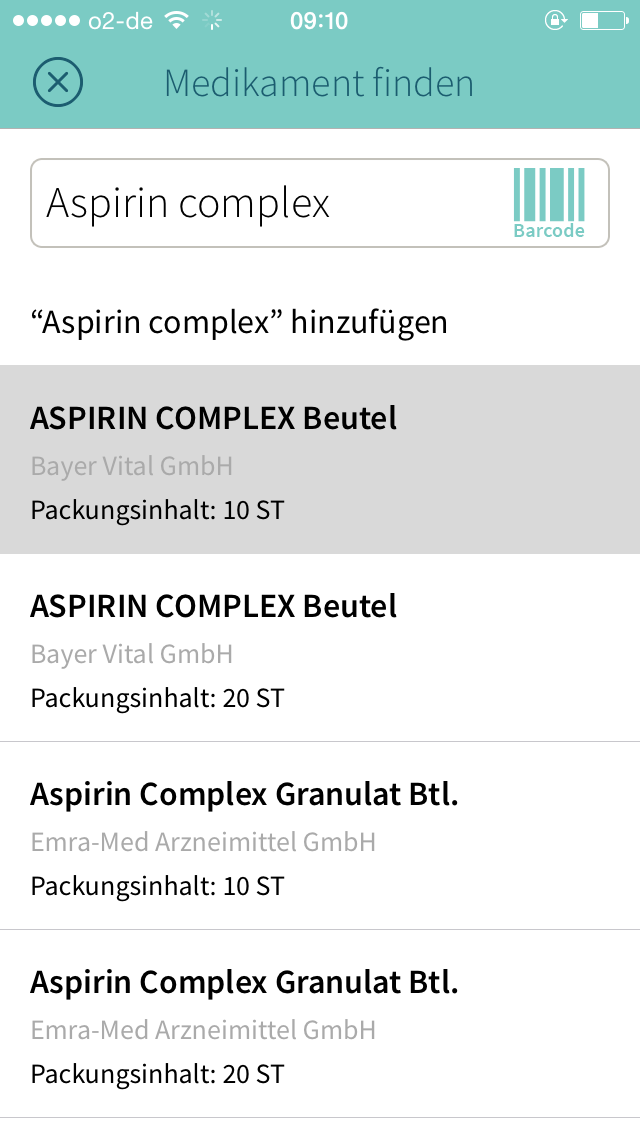 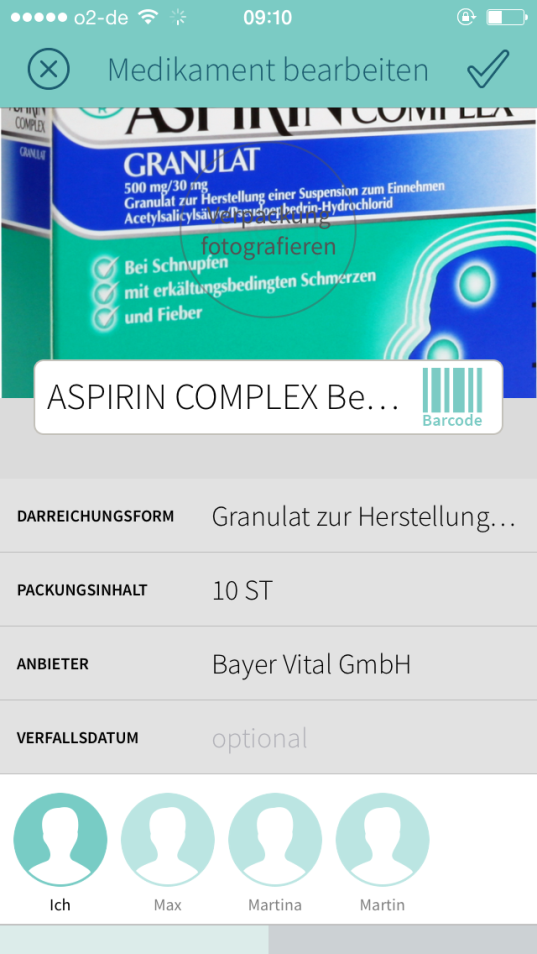 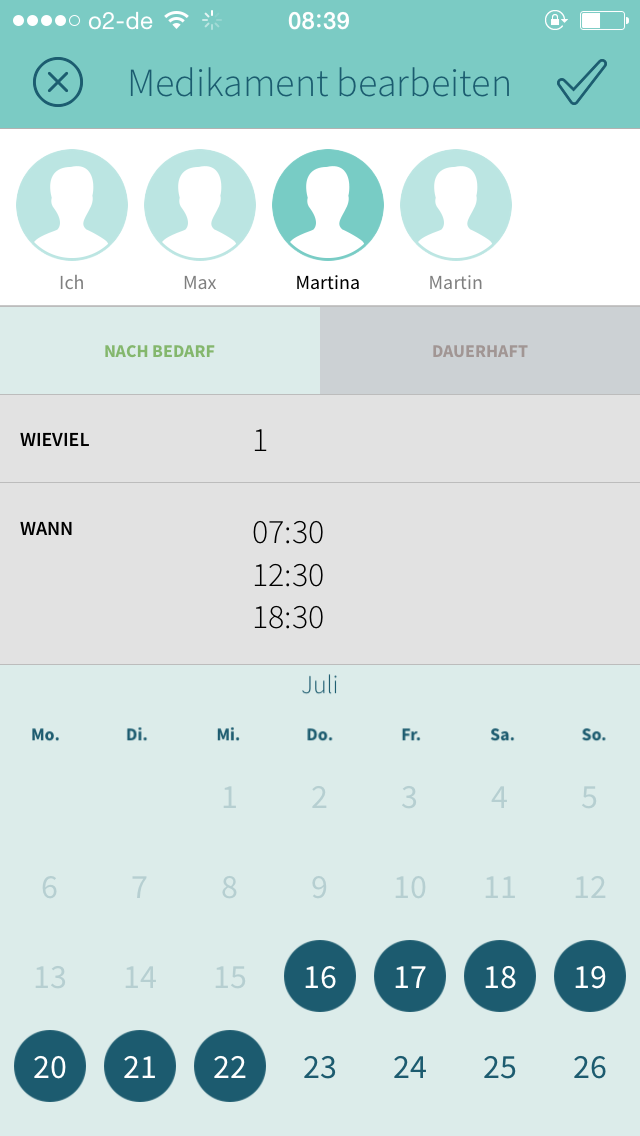 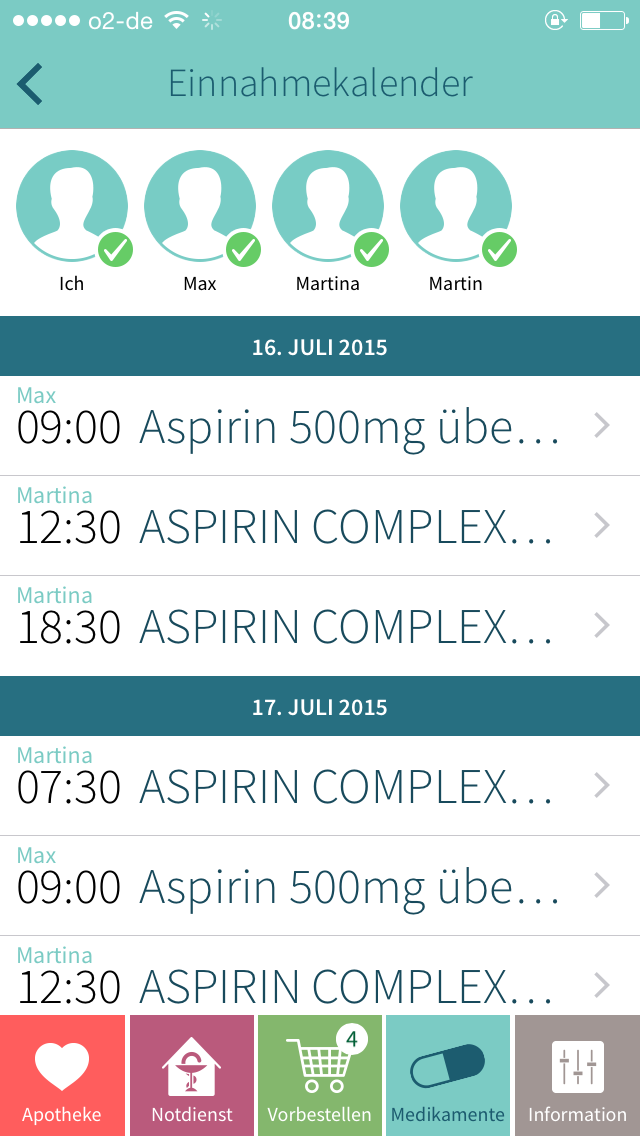 Information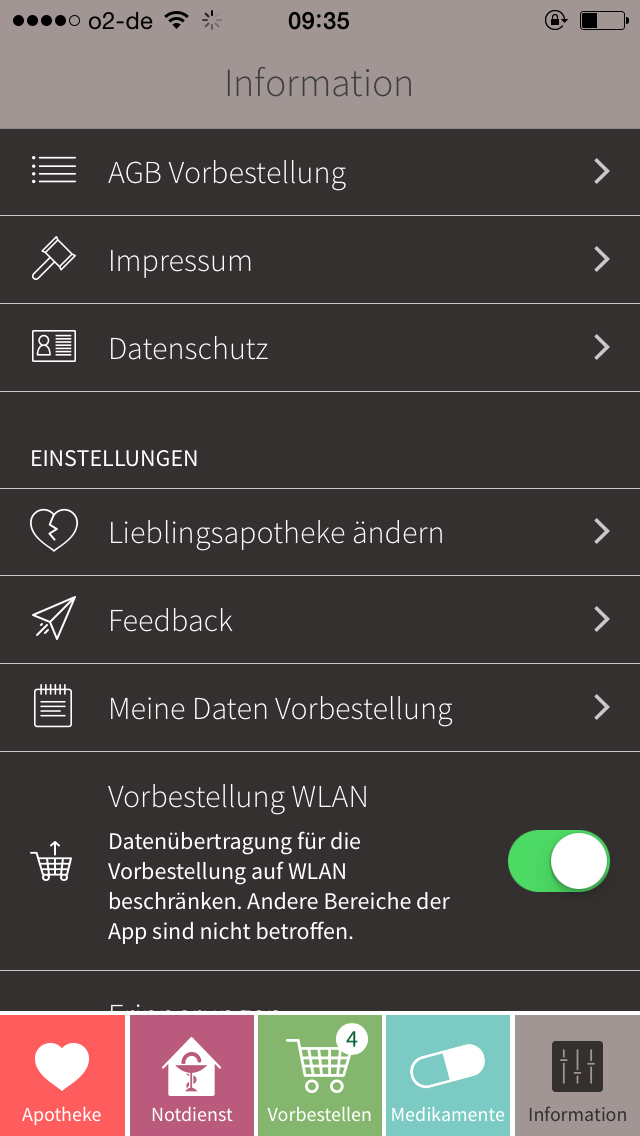 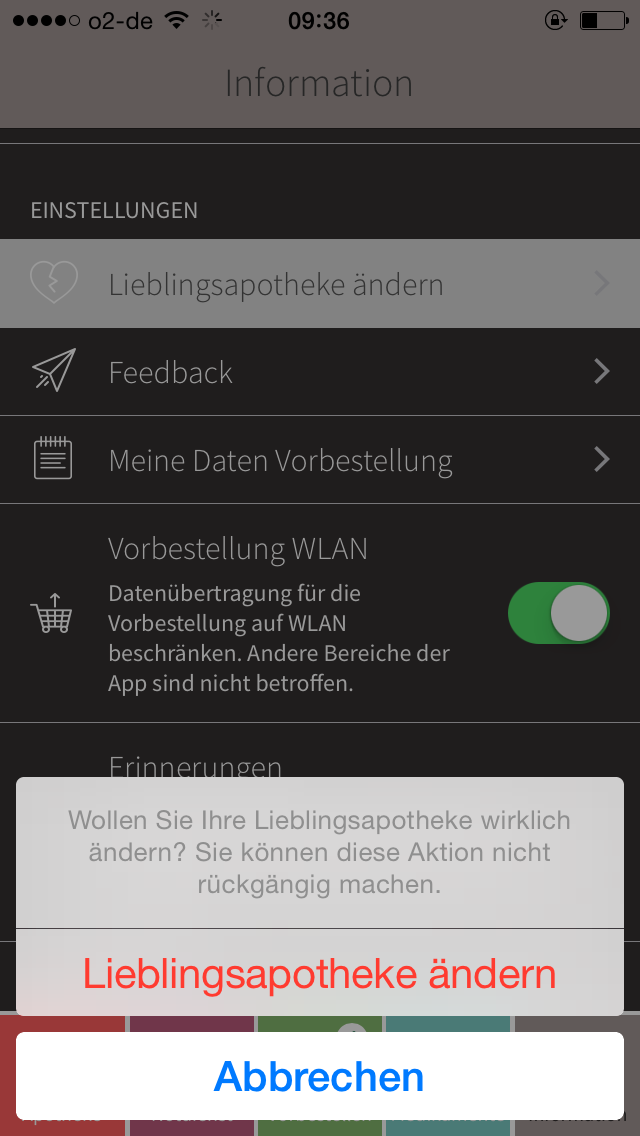 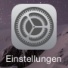 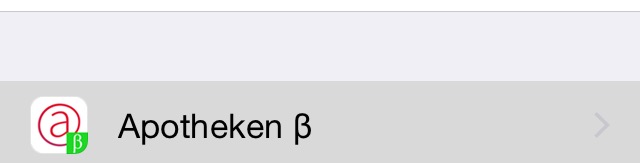 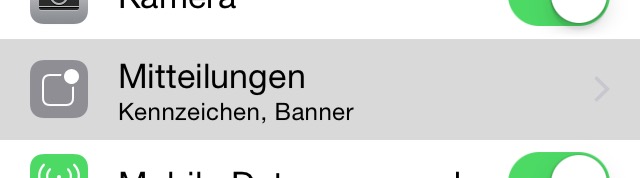 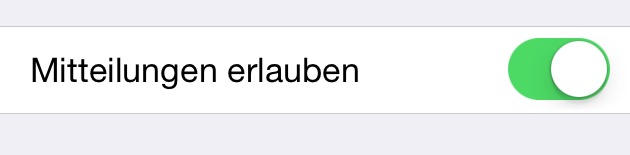 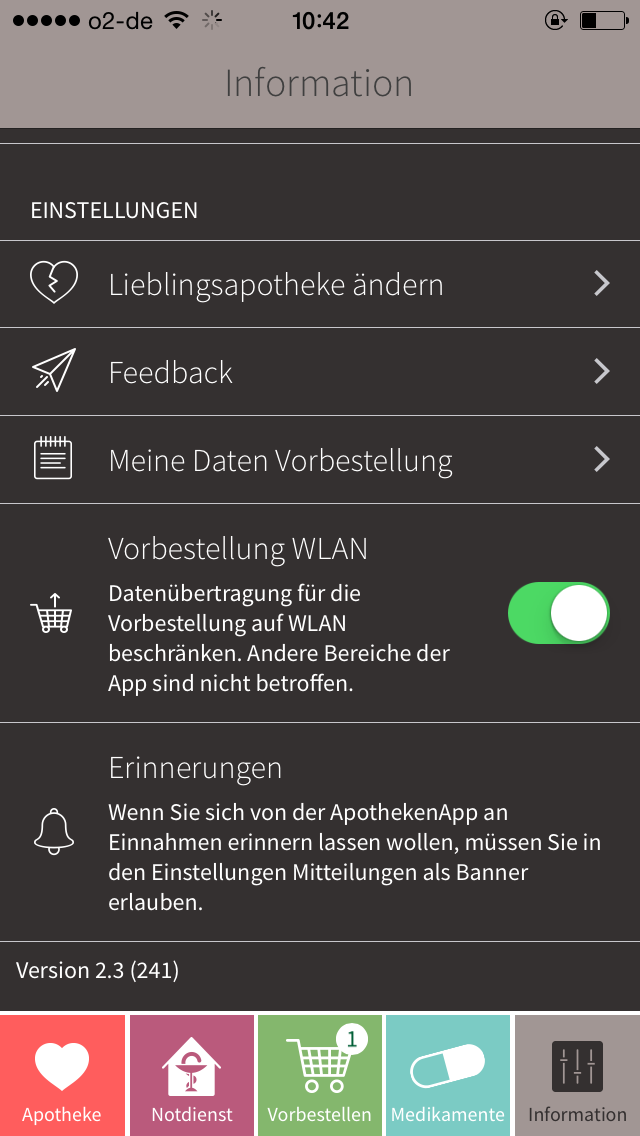 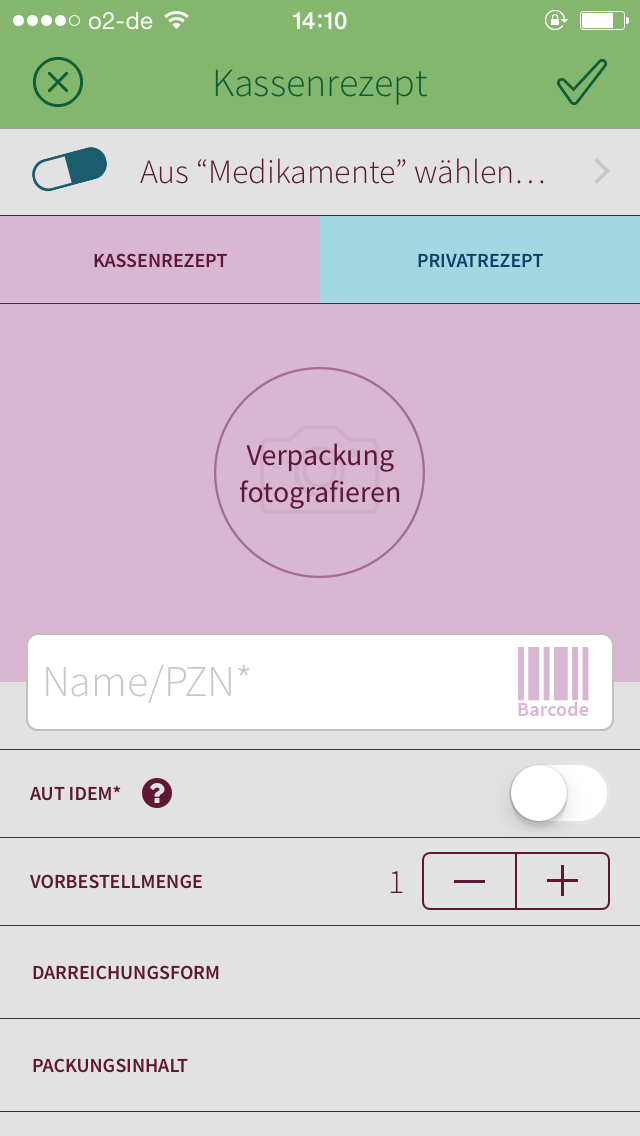 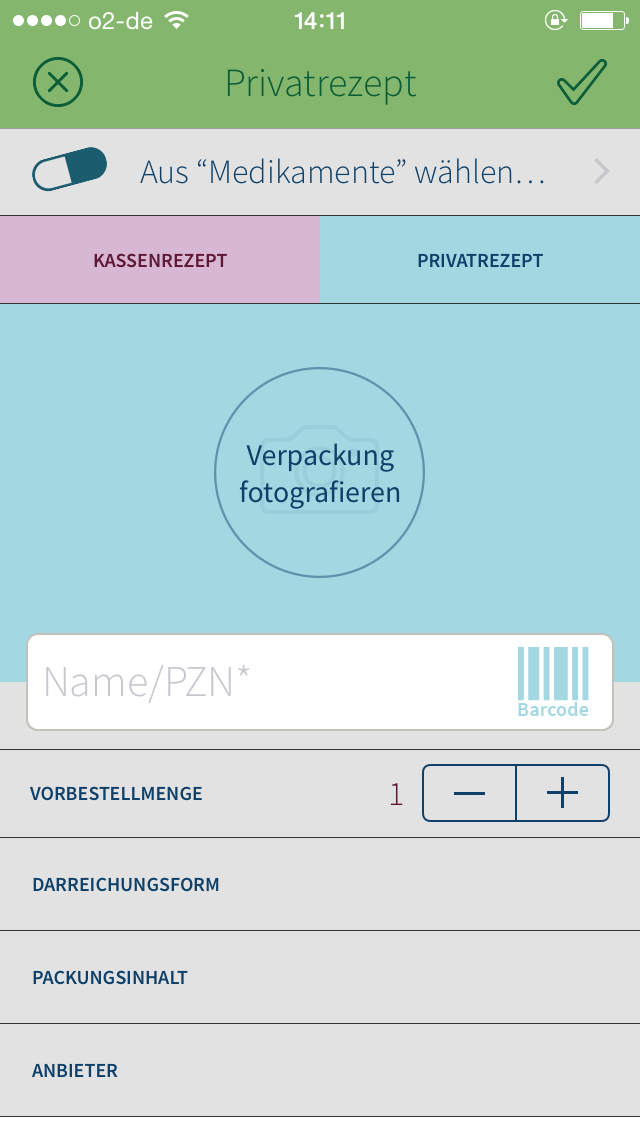 „Aus Medikamente wählen“:„Aus Medikamente wählen“:„Aus Medikamente wählen“:„Aus Medikamente wählen“:„Aus Medikamente wählen“:„Aus Medikamente wählen“:„Aus Medikamente wählen“: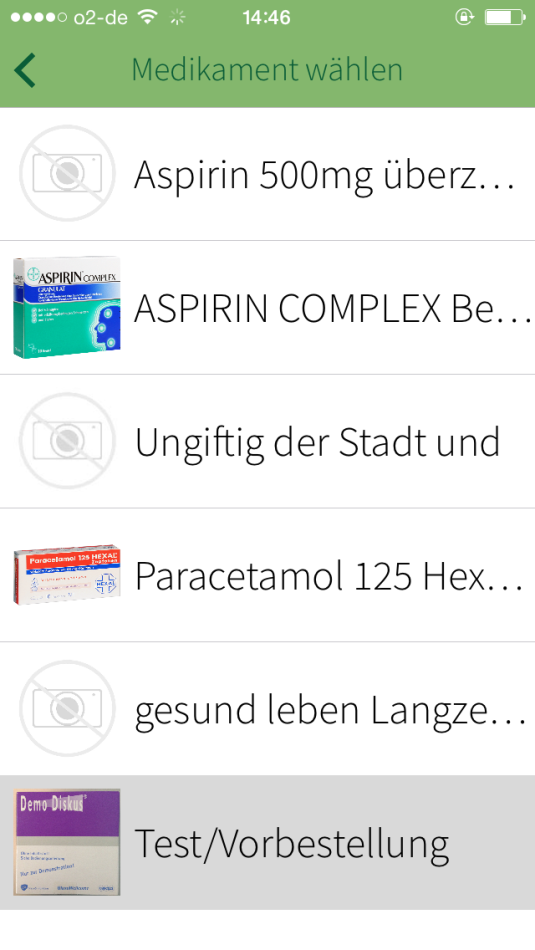 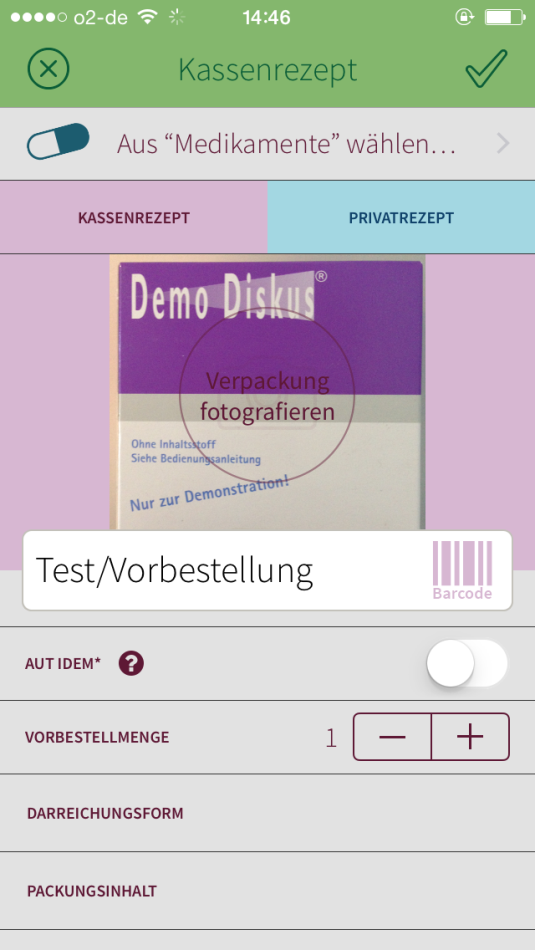 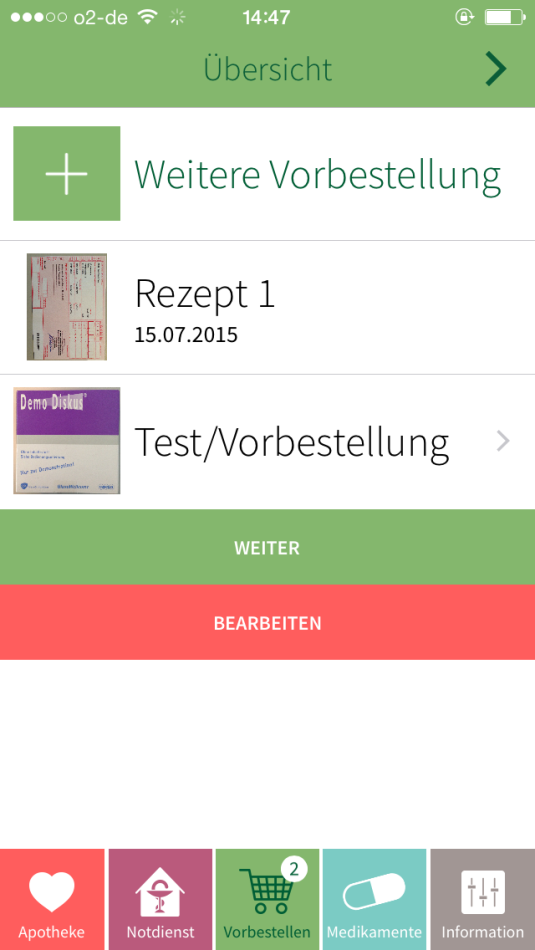 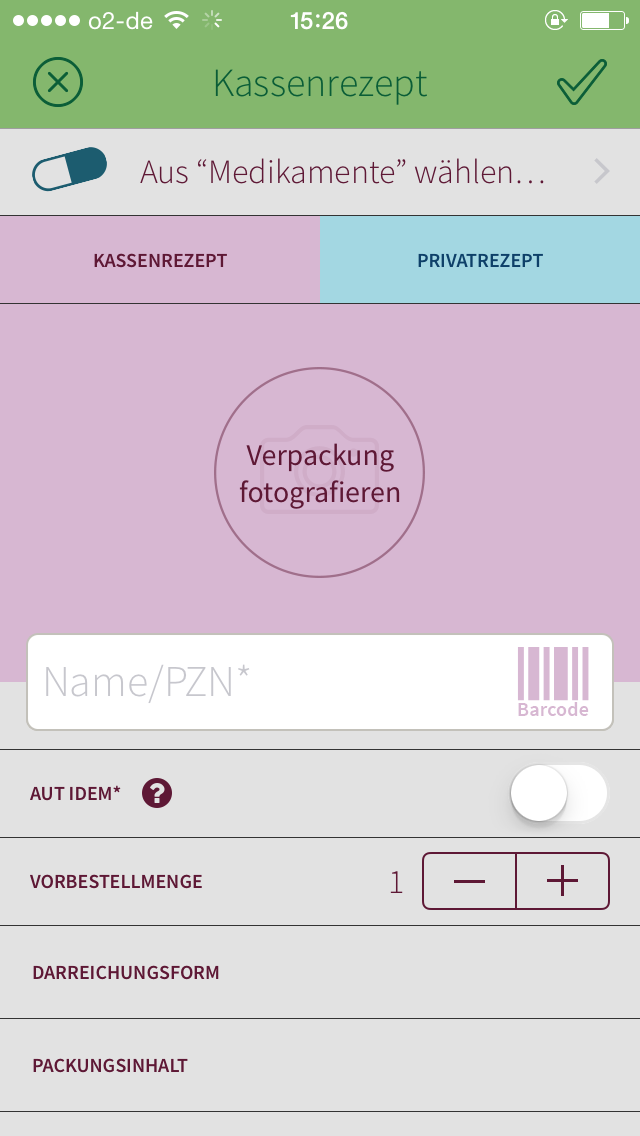 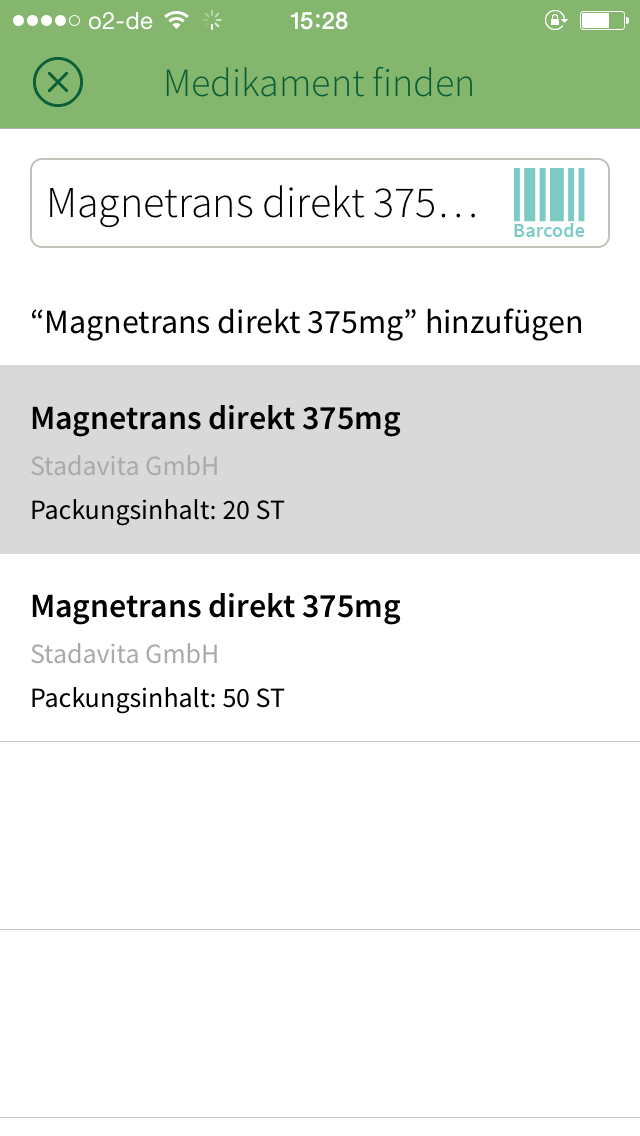 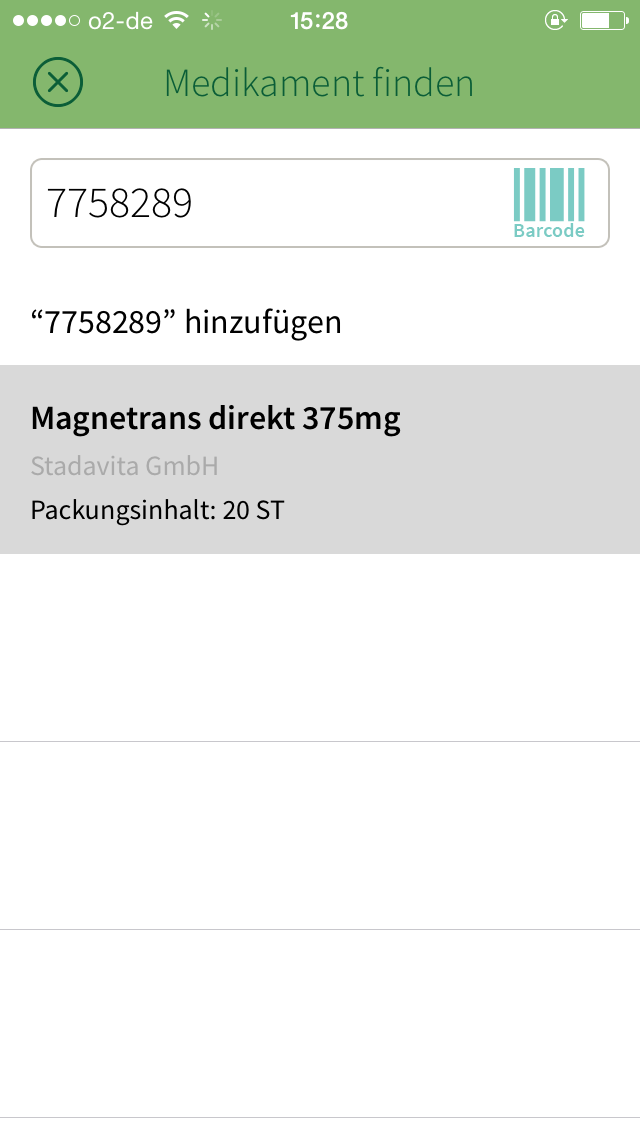 